РЕГИОНАЛЬНЫЙ ЧЕМПИОНАТ «АБИЛИМПИКС» 2024                                                                           Главный эксперт компетенции                                                                                                                                   «Администрирование баз данных»                                            Тарасова Л.А.КОНКУРСНОЕ ЗАДАНИЕпо компетенции  «Администрирование баз данных»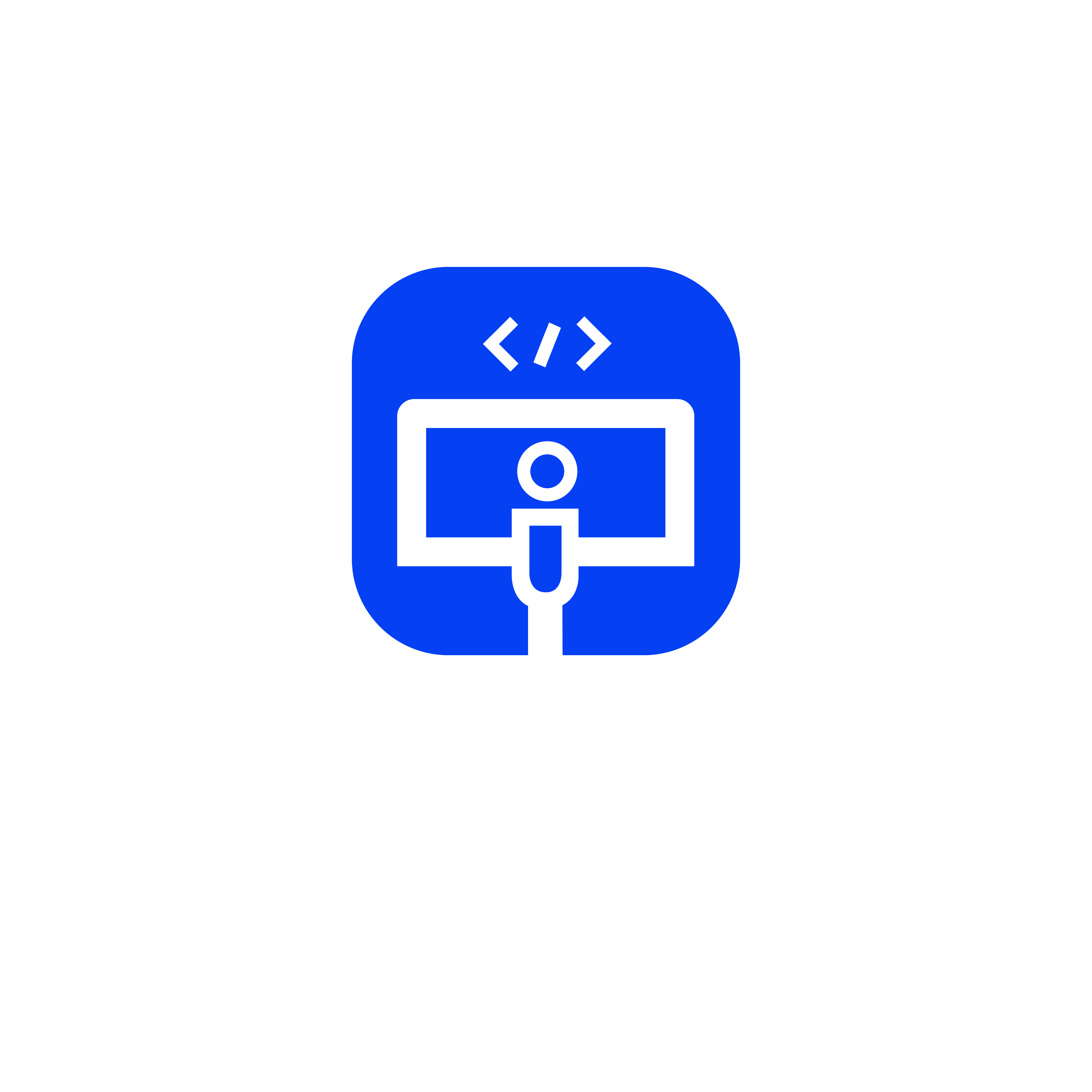 Курск, 2024г.Описание компетенцииАктуальность компетенцииВ современном мире самым ценным ресурсом является информация, а актуаль- ность её обработки не вызывает сомнений. Поскольку в настоящее время основная ин- формация формируется и обрабатывается в виде баз данных, компетенция «Админи- стрирование баз данных» является востребованной в промышленных, торговых, меди- цинских, культурных, образовательных организациях.Работоспособность такой информационной системы, как база данных, определя- ется наличием соответствующего инструментария для обработки данных, и невозмож- на без профессионального сопровождения и поддержки. В большинстве случаев, функции, связанные с обработкой информации, возлагаются на администратора базы данных.Создавая базу данных, администратор, стремится упорядочить информацию по различным признакам для того, чтобы потом извлекать из нее необходимые пользова- телю данные в любом сочетании.Администрирование базой данных нацелено на обеспечение надежного и эффек- тивного функционирования базы данных с пониманием её структуры, адекватности содержания базы данных информационным потребностям её пользователей, а также отображения актуального состояния, обозначенной в теме её предметной области.Профессии, по которым участники смогут трудоустроиться после осво- ения данной компетенции:Профессии, связанные с информационными технологиями и информационной безопасностью.Администраторы баз данных востребованы в следующих областях:в компаниях, специализирующихся на организационно-техническом и информа- ционном обеспечении деятельности различных государственных и негосударственных структур; в коммерческих банках; в транспортных компаниях; в компаниях, реализу- ющих медицинские услуги; в крупных торговых оптовых и розничных компаниях; в организациях, специализирующихся на сделках с недвижимостью; в полиграфическом производстве; в фармацевтической промышленности в области разработки и производ- ства современных лекарственных средств; в компаниях, специализирующихся на раз- работке инновационных технологий; в образовательных организациях.Ссылка на образовательный и/или профессиональный стандарт (кон- кретные стандарты)Требования к квалификацииКонкурсное заданиеКраткое описание заданияШкольники, студенты, специалисты: в ходе выполнения конкурсного задания необходимо, используя СУБД MS Access 2016/2019, создать базу данных, заполнить ее идентичной информацией, обеспечить возможность выборки данных из базы (создание запросов и отчетов) и организовать пользовательский интерфейс для работы с базой дан- ных.Конкурсное задание для всех категорий участников связано с одной предметной областью. Степень сложности задания для школьников, студентов и специалистов отличается объемом обрабатываемой информации, математическими подходами к обработке информации, необходимым набором встроенных функций и количеством запросов и отчетов.Структура и подробное описание конкурсного заданияУчастник может самостоятельно распределить время на выполнение каждого модуля.Последовательность выполнения задания Постановка задачиЦель задания состоит в создании базы данных, отражающей ситуацию, связанную с организацией деятельности кинотеатра.Для создания и заполнения базы данных необходимы операционная система Windows и программы MS Access 2016/2019 и MS Excel 2016/2019.Участникам чемпионата нужно создать базу данных в папке, определенной органи- заторами, сконструировать и заполнить таблицы, настроить связи между таблицами, раз- работать необходимые формы (в том числе главную кнопочную форму), а также сформи- ровать запросы и отчеты.При создании базы участники чемпионата должны продемонстрировать свои знания и навыки обработки информационных массивов.СтудентыСтудентам для выполнения конкурсного задания предлагается на основе исходных данных, представленных в формате Excel, и схемы базы данных, предварительно продумать свои действия, проанализировав таблицу Excel. При необходимости, допускается редактирование структуры файла Excel для удобства переноса в Access.Файл формата Excel должен быть предоставлен участнику конкурса его организаторами до начала выполнения задания. Как использовать информацию из Excel-файла для заполнения базы данных, каждый участник решает самостоятельно.Информация, размещенная в Excel-файле:В кинотеатре «Бум-Бом», который работает все дни недели, кроме понедельника, присутствуют три тематических зала с разным количеством мест. Тематика и количество мест в рамках задания меняться не может. Дневными считаются сеансы в 14-00 и 16-00, а в 18-00 и 20-00 – это вечерние сеансы. Стоимость билетов:Три зала обслуживают четыре менеджера, каждый из которых может работать на любом сеансе, если этот сеанс не приходится на его выходной день.Модуль 1 – Создание структуры базы данных1. Создать базу данных под именем согласно жеребьевке, в папке определенной организаторами чемпионата. 2. Создать и сохранить таблицу Залы со следующей структурой (короткий текст -35 символов):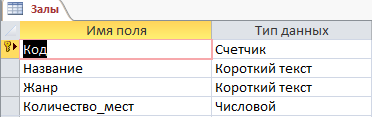 3. Создать и сохранить таблицу Менеджеры:Поле «Выходной» содержит подстановку из значений: вторник, среда, четверг, пятница.4. Создать и сохранить таблицу Фильмы:5. Создать и сохранить таблицу Сеансы:Кинотеатр не работает по понедельникам, поэтому при попытке ввода даты сеанса, кото- ая приходится на понедельник должно выдаваться сообщение «Бум-Бом закрыт!».6. Организовать схему данных в соответствии с Рис. 1: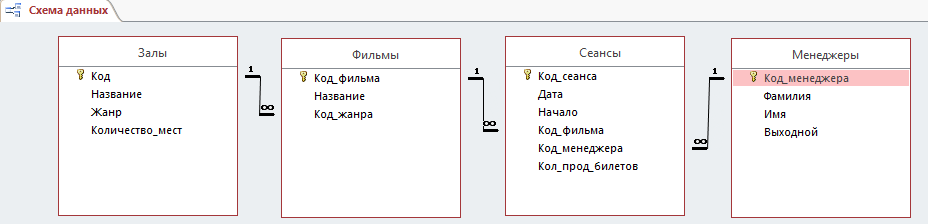 Рис. 1 Схема данных базыМодуль 2 – Заполнение базы данныхЗаполнить таблицу Залы: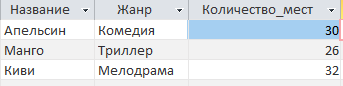 Рис. 2 Фрагмент таблицы ЗалыЗаполнить таблицу Фильмы: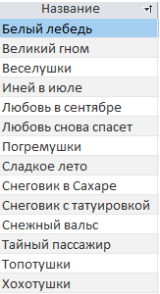                      Рис. 3 Список фильмов Заполнить таблицу Менеджеры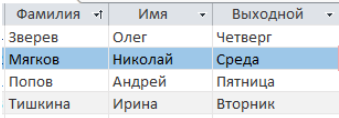             Рис. 4 Фрагмент таблицы МенеджерыЗаполнить таблицу Сеансы.Создать форму Фильмы жанра с выпадающим списком (обратить внимание на вид формы, который должен соответствовать образцу!).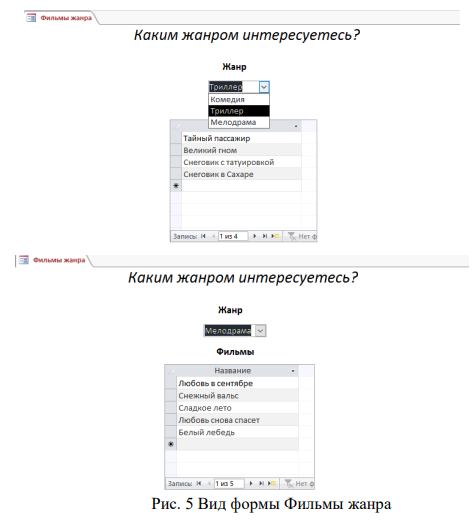 Рис. 5 Вид формы Фильмы жанраМодуль 3 – Создание запросов и отчетовСоздать запрос следующего вида.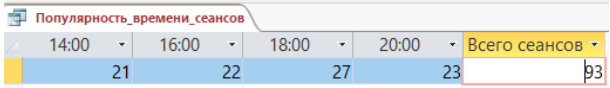 Рис. 6 Вид запроса Популярность_времени_сеансовСоздать запрос следующего вида: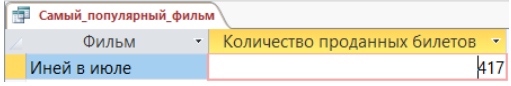 Рис. 7 Вид запроса Самый популярный фильмСоздать параметрический запрос, отражающий выручку при полном заполнении зала: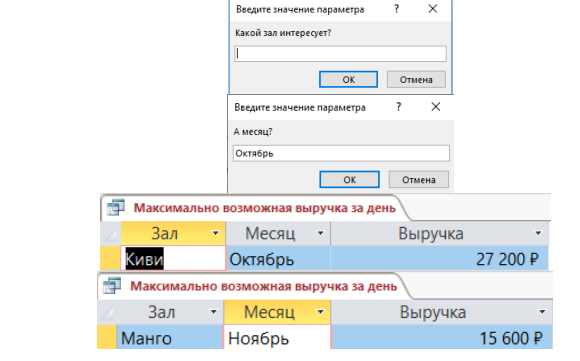 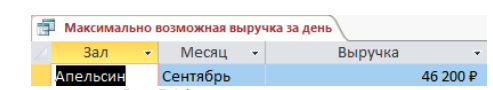 Рис. 8 Оформление параметрического запросаПодготовить параметрический отчет следующего вида: 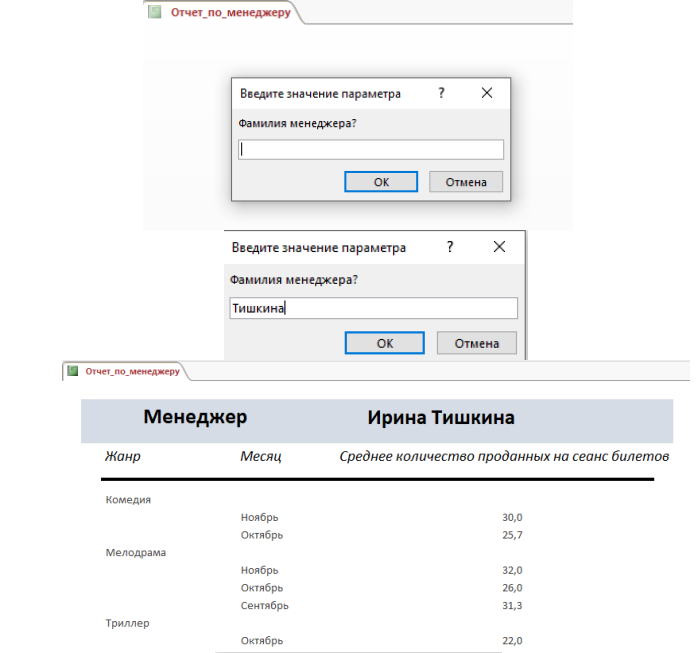 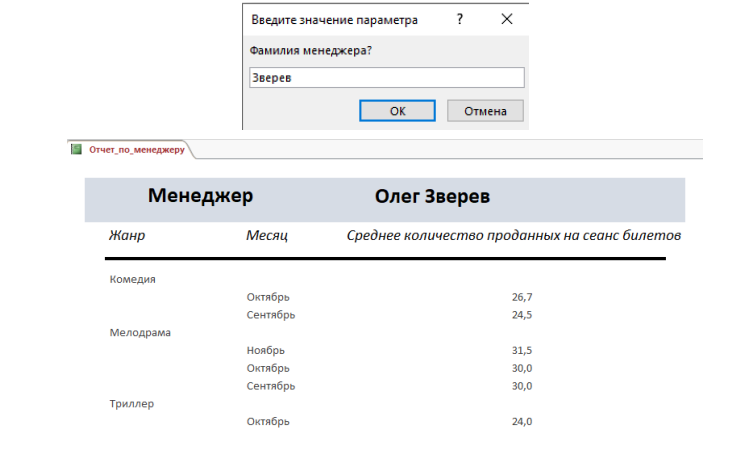 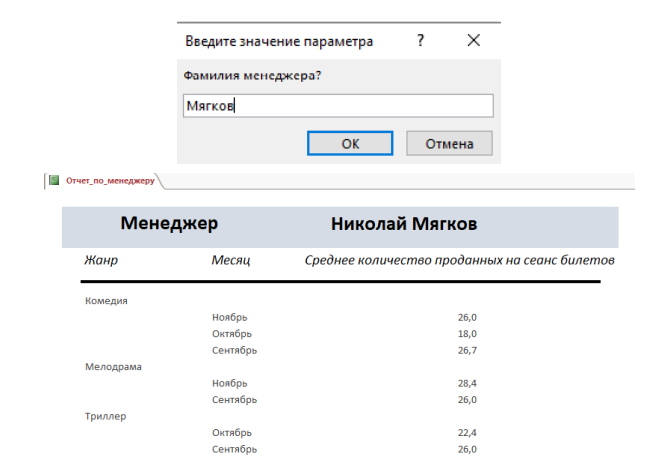 Рис. 9 Образец оформления параметрического отчетаСоздать отчет следующего вида: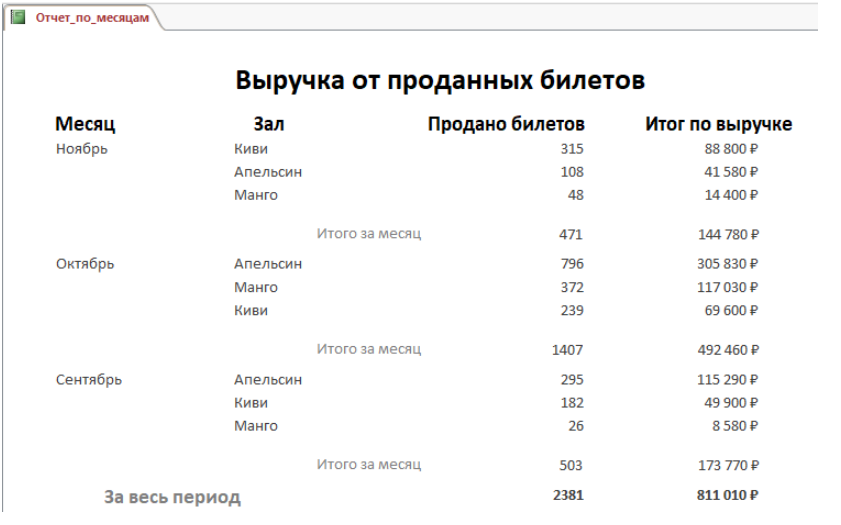 Рис. 10 Образец оформления отчета с итогамиСоздать отчет следующего вида: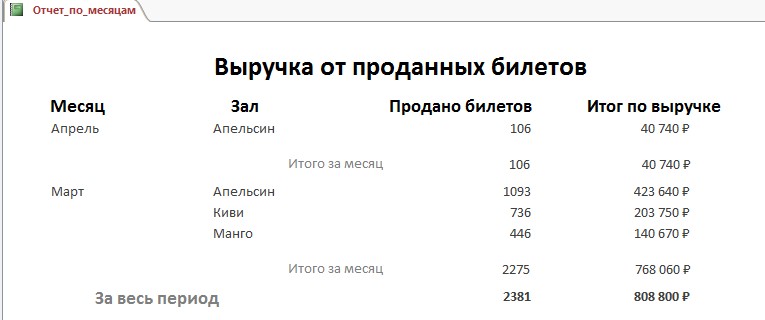 Рис. 11 Образец оформления отчета с итогамиМодуль 4 – Организация пользовательского интерфейсаРазработать форму Выбор фильма и сеанса для определения стоимости билета на   конкретный сеанс, также узнать количество свободных мест.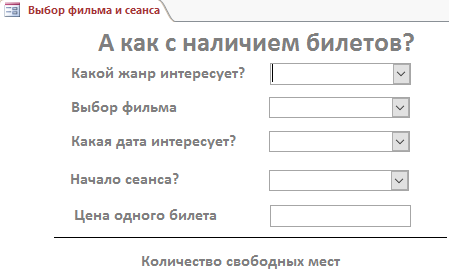 Рис. 12 Вид формы при загрузке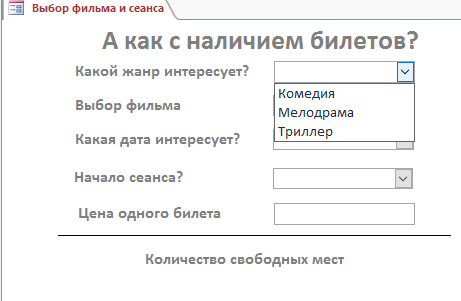 Рис. 13 Выбор жанра из выпадающего спискаРис. 14 Выбор фильма из выпадающего списка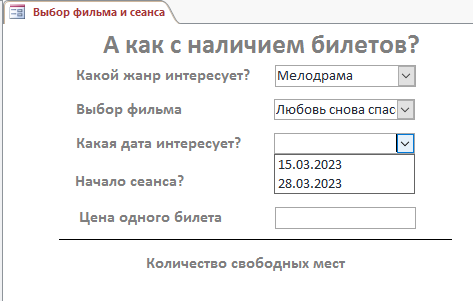 Рис. 15 Выбор возможной даты сеанса из выпадающего списка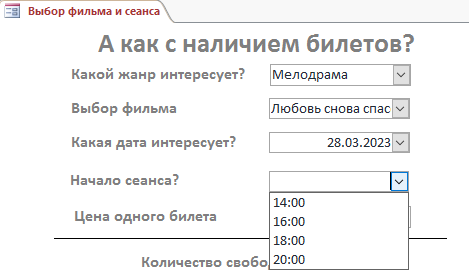 Рис. 16 Выбор времени сеанса после выбора даты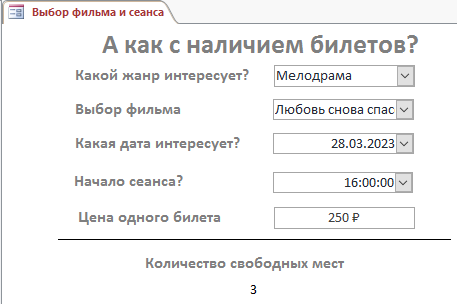 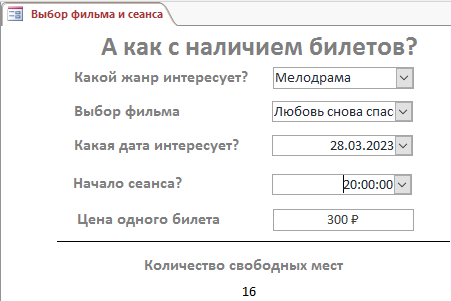 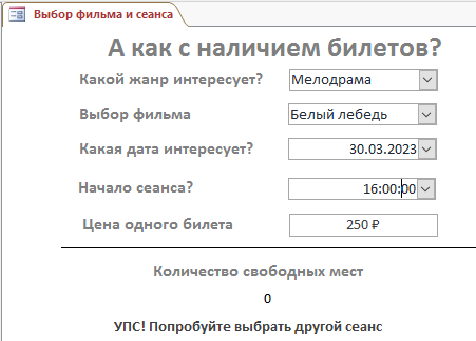 Рис. 17 Примеры формСоздать Главную кнопочную форму, которая будет запускаться при открытии файла базы данных.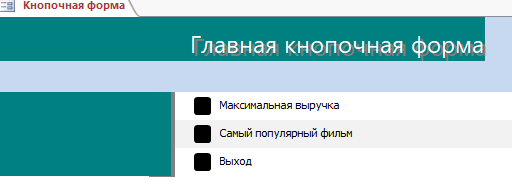 Рис. 18 Вид главной кнопочной формыОсобые указания: во время соревнований запрещено использовать мобильный  телефон, флеш-накопитель, любые usb-устройства.2.4 Критерии оценкиМодуль 1. Создание структуры базы данныхМодуль 2. Заполнение базы данныхМодуль 3. Создание запросов и отчетовМодуль 4. Организация пользовательского интерфейсаПеречень используемого оборудования, инструментов и расходных материалов   Минимальные требования к оснащению рабочих мест с учетом всех ос- новных нозологий.  Схема застройки конкурсной площадкиОбласть соревнований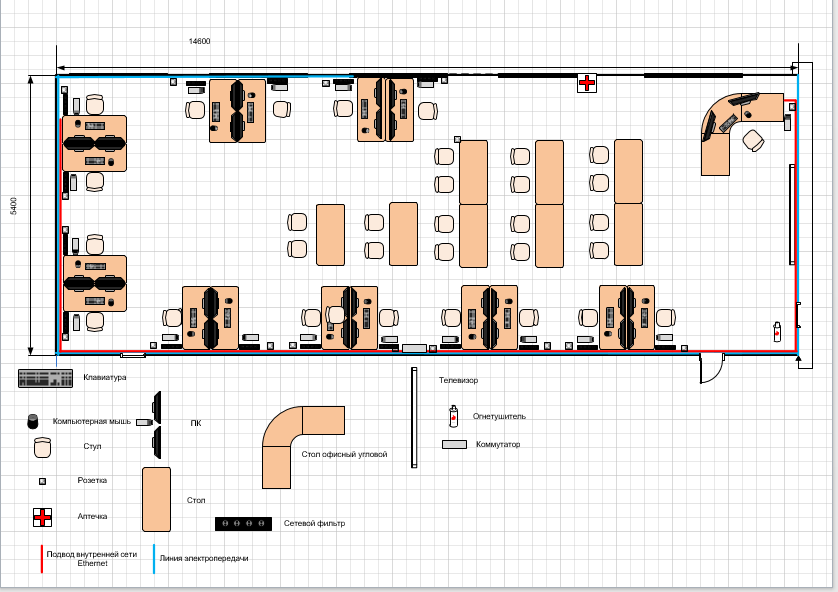 Освещение рабочих мест участников должно соответствовать СанПиН 2.2.2/2.4.1340-03Комната экспертов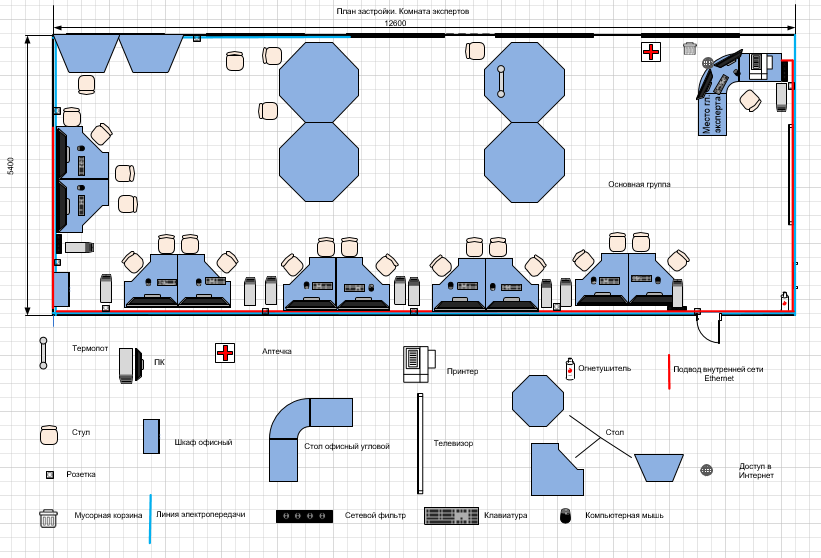 Требования охраны труда и техники безопасностиНастоящая инструкция определяет требования охраны труда для конкурсан- тов и экспертов (далее участники) Национального чемпионата по профессиональному мастерству среди людей с инвалидностью и ограниченными возможностями здоровья «Абилимпикс» – 2024.К работе в качестве участников допускаются лица, не имеющие медицинских противопоказаний.Участники допускаются к самостоятельной работе только после прохождения вводного инструктажа по охране трудаВо время работы на участника могут действовать следующие опасные и вредные производственные факторы: - повышенный уровень статического электричества; - повышенный уровень пульсации светового потока; - повышенное значение напряжения в электрической цепи, замыкание которой может пройти через тело человека; - напряжение зрения, внимания; - интеллектуальные, эмоциональные нагрузки; - монотонность труда, длительные статические нагрузки; - большой объем информации, обрабатываемой в единицу времени.Участник обязан:- соблюдать правила личной гигиены;-выполнять требования настоящей инструкции по охране труда и других инструкций, знание которых обязательно в соответствии с должностными обязанностями;-соблюдать противопожарный режим учреждения.О любом происшествии и (или) несчастном случае на рабочем месте необходимо сообщить эксперту, находящемуся на площадке проведения соревнований.Перед началом работы необходимо подготовить рабочую зону для безопас- ной работы: - проверить оснащенность рабочего места, убрать лишние предметы; - проверить, путем внешнего осмотра, достаточность освещенности.При обнаружении каких-либо недостатков и неисправностей сообщить об этом техническому эксперту и не приступать к работе до их устранения6.9 Участник должен выполнять только ту работу, по которой прошел обучение и инструктаж по охране труда.Во время работы необходимо содержать в чистоте и порядке рабочую зону, не захламлять ее.На рабочем месте запрещается:-качаться на кресле (стуле);-вставать ногами на офисные кресла и любую другую подвижную мебель;-использовать не по назначению канцелярские принадлежности, оргтехнику и другие приборы;-прикасаться мокрыми руками к оргтехнике и другим электроприборам;-натягивать и перегибать питающие кабели электроприборов и техники;-разбирать оргтехнику и другие приборы, заниматься их ремонтом;-закрывать вентиляционные отверстия оргтехники бумагой и другими предме-тами.При перерыве в подаче электроэнергии необходимо отключать от электро-сети все электрооборудованиеПри работе с персональным компьютером руководствоваться требованиями «Инструкции по охране труда для пользователей персональных компьютеров и ви- део-дисплейных терминалов. И 014-2014».Во всех случаях обнаружения обрыва проводов питания, неисправности заземления и других повреждений электрооборудования, появления несвойственных звуков (шума), запаха гари немедленно отключить питание и сообщить об аварийной ситуации эксперту.При травмировании, отравлении или внезапном заболевании прекратить работу, немедленно известить эксперта, организовать первую доврачебную помощь или вызвать скорую медицинскую помощь.6.16 При возгорании оборудования отключить питание и принять меры к туше- нию очага пожара имеющимися средствами пожаротушения, сообщить о происшествии эксперту, при необходимости, вызвать пожарную команду по телефону – 112.Привести в порядок рабочее место.Выключить оргтехнику и другое электрооборудование.Обо всех неисправностях и недостатках во время работы – сообщить экспертуТребования к участникам:Участникам не разрешается приносить с собой какие-либо носители информации, а также иметь доступ к сети Интернет во время выполнения работы.Не разрешается пользование любыми видами связи.Эксперты определяют расположение рабочих мест и участников до начала работы.Участники должны следовать указаниям эксперта в случае обнаружения дефектов оборудования.Участники должны уведомить экспертов о завершении своей работы.Участнику разрешается, при необходимости покинуть рабочую зону, но время выполнения работы не останавливается.ШкольникиСтудентыСпециалистыСпециалистыФГОС среднего (полного) общего образованияФГОС СПО по специально- стям: 09.02.05 Прикладная информатика по отраслям,09.02.07 Информационные системы и программированиеФГОС СПО по специаль- ности 09.02.07 Информа- ционные системы и про- граммированиеФГОС СПО по специаль- ности 09.02.07 Информа- ционные системы и про- граммированиеФГОС СПО по специально- сти 09.02.07 Информацион- ные системы и программи- рованиеФГОС ВО по направлениям подготовки: 09.03.01 Инфор- матика и вычислительная тех- ника (бакалавр), 09.03.03 При- кладная информатика (бака- лавр).ФГОС ВО по направлени- ям подготовки: 09.03.01 Информатика и вычисли- тельная техника (бака- лавр), 09.03.03 Приклад- ная информатика (бака- лавр).ФГОС ВО по направлени- ям подготовки: 09.03.01 Информатика и вычисли- тельная техника (бака- лавр), 09.03.03 Приклад- ная информатика (бака- лавр).Профессиональные стандар- ты: 06.011 Администратор баз данных, 06.015 Специалист по информационным системам.Профессиональные стандар- ты: 06.011 Администратор баз данных, 06.015 Специалист по информационным системам.Профессиональные стан- дарты: 06.011 Админи- стратор баз данных,06.015 Специалист по ин формационным системам.ШкольникиСтудентыСпециалистыЗнать:основы теории баз данных;особенности реляционной базы данных;типы полей MS Access и их основные свойства;назначение	встроенных функций;•основные способы оптими- зации базы данных.уметь:создавать и заполнять таб- лицы базы данных;конструировать простые и подчиненные формы, в том числе формы с выпадающим списком;организовывать связи между таблицами, обеспе- чивать непротиворечивость и целостность данных;•копировать и импортиро- вать данные из Excel;•создавать запросы для про- граммного извлечения све- дений из базы данных;конструировать отчеты, в том числе с группировками и итогами для вывода дан- ных на печать;работать с кнопочной формой в MS Access.знать:основы теории баз данных;особенности реляционной базы данных;типы полей MS Access и их основные свойства;•основные принципы нор- мализации базы данных. уметь:создавать и заполнять таб- лицы базы данных;конструировать простые и подчиненные формы, в том числе формы с выпадающим списком;использовать встроенные функции различных катего- рий;создавать макросы;•организовывать связи меж- ду таблицами и обеспечи- вать непротиворечивость и целостность данных•копировать и/или импорти- ровать данные из Excel•создавать сложные запро- сы для программного извле- чения сведений из базы дан- ныхконструировать отчеты, в том числе с группировками и итогами для вывода дан- ных на печать;вставлять и редактировать диаграммы в отчеты;работать с многостранич- ной кнопочной формой в MS Access.Обладать профессиональ- ными компетенциями:обрабатывать статический и динамический информа- ционный контент;реализовывать базу дан ных в конкретной системе управления базами данных;•разрабатывать объекты базы данных в соответствии с результатами анализа пред- метной области;•осуществлять администри- рование баз данных.	баз данных; •обрабатывать статистические данные, применять методы стати- стических расчетов;работать с системами хра- нения и обработки инфор- мации;применять методы опти- мизации производительно- сти баз данных и контроли- ровать полученные резуль- таты;взаимодействовать с поль- зователями баз данных;прогнозировать состояние и осуществлять планирова- ние по развитию баз данных в организации;осваивать новые информа- ционные технологии в обла- сти баз данных;планировать работы.знать:основы теории баз данных;особенности реляционной базы данных;типы полей MS Access и их основные свойства;основные принципы нор- мализации базы данных. уметь:создавать и заполнять таб- лицы базы данных;конструировать простые и подчиненные формы, в том числе формы с выпадающим списком;•использовать встроенные функции различных катего- рий;создавать макросы;•организовывать связи между таблицами, обеспечивать непротиворечивость и целостность данных;•копировать и импортировать данные из Excel;•создавать сложные запросы для программного извлече- ния сведений из базы данныхконструировать отчеты, в том числе с группировками и итогами для вывода дан- ных на печатьвставлять и редактировать диаграммы;работать с многостраничной кнопочной формой в MS Access.Обладать трудовыми уме- ниями:анализировать исходные данные; • разрабатывать структуру баз данных;верифицировать структуруНаименование ка- тегории участникаНаименование моду- ляНаименование моду- ляВремя проведе- ния модуляВремя проведе- ния модуляПолученный резуль- татПолученный резуль- татСтудентСтудентМодуль 1Создание	структуры базы данныхМодуль 1Создание	структуры базы данных20 минут20 минутСоздана база данных в соответствии с опре- деленной структурой таблиц и схемой данных.СтудентСтудентМодуль 2Заполнение базы дан- ныхМодуль 2Заполнение базы дан- ных40 минут40 минутБаза данных заполнена информацией с ис- пользованием данных Ехсеl-файла.СтудентСтудентМодуль 3Создание	запросов	и отчетовМодуль 3Создание	запросов	и отчетов55 минут55 минутСозданы запросы на выборку и отчеты.СтудентСтудентМодуль 4Организация пользова- тельского интерфейсаМодуль 4Организация пользова- тельского интерфейса55 минут55 минутСоздана кнопочная форма и форма для выбора билета.Общее время выполнения конкурсного задания: 3 часаОбщее время выполнения конкурсного задания: 3 часаОбщее время выполнения конкурсного задания: 3 часаОбщее время выполнения конкурсного задания: 3 часаОбщее время выполнения конкурсного задания: 3 часаОбщее время выполнения конкурсного задания: 3 часаОбщее время выполнения конкурсного задания: 3 часаЗалДневной сеансВечерний сеансАпельсин350 р.420 р.Киви250 р.300 р.Манго300 р.330 р.Имя поляТип данныхКлючевое полеРазмер по ляОбязательное полеКод_менеджераСчетчикдаФамилияКороткий текст25даИмяКороткий текст25даВыходнойКороткий текст25даИмя поляТип данныхТип данныхТип данныхКлючевое полеРазмер по- ляЗначение по умолчаниюЗначение по умолчаниюКод_фильмаСчетчикСчетчикСчетчикдаНазваниеНазваниеКороткий текст2525Код_жанраКод_жанраЧисловойотсутствуетИмя поляТип данныхКлючевое полеРазмер поляОбязательное полеЗначение по умолчаниюКод_сеансаСчетчикдаДатаКраткий формат датыдаНачалоКороткий формат временидаКод_фильмаЧисловойдаотсутствуетКод_менеджераЧисловойдаотсутствуетКол_прод_билетовЧисловой0Наименование модуляЗаданиеМаксималь- ный балл1. Создание структуры базы данныхСоздание базы данных в папке, определенной организаторами конкурсаСоздание таблицы ЗалыСоздание таблицы ФильмыСоздание таблицы СеансыСоздание таблицы МенеджерыОрганизация связей между таблицами142. Заполнение базы данныхЗаполнение таблицСоздание формы с выпадающим списком173. Создание запросов и отчетов1. Создание параметрического запроса 2. Создание запроса с группировкой 3. Создание запроса с итогами 4. Создание итогового отчета 5. Создание отчета с диаграммой394. Организация пользовательского интерфейсаРазработка формы для выбора фильма и сеансаСоздание главной кнопочной формыСоздание и корректная работа кнопок главной кнопочной формыЗапуск Главной кнопочной формы при открытии базы данных30Итого100Задание№Наименование критерияМаксималь ные баллыМодуль 11.Создание базы данных в папке, определенной организаторами конкурса2Модуль 12.Создание таблицы Залы1Модуль 13.Создание таблицы Фильмы2Модуль 14.Создание таблицы Сеансы4Модуль 15.Создание таблицы Менеджеры2Модуль 16.Организация связей между таблицами3ИтогоИтогоИтого14Задание№Наименование критерияМаксималь ные баллыМодуль 21.Заполнение таблиц11Модуль 22.Создание формы с выпадающим списком6ИтогоИтогоИтого17Задание Модуль 3№Наименование критерияМаксимальные баллыЗадание Модуль 31.Создание параметрического запроса5Задание Модуль 32.Создание запроса с группировкой4Задание Модуль 33.Создание запроса с итогами5Задание Модуль 34.Создание итогового отчета16Задание Модуль 35.Создание отчета с диаграммой9ИтогоИтогоИтого39Задание№Наименование критерияМаксимальные баллыМодуль 41.Создание формы Выбор фильма и сеанса24Модуль 42.Создание главной кнопочной формы2Модуль 43.Создание и корректная работа кнопок главной кнопочной формы3Модуль 44.Запуск Главной кнопочной формы при открытии базы данных1ИтогоИтогоИтого30№п/пНаименованиеФото оборудования или инструмента, или мебелиТехнические характеристикиоборудования, инструментов иссылка на сайт производителя,поставщикаЕд.измеренияНеобходимоекол-воОБОРУДОВАНИЕ НА 1-ГО УЧАСТНИКАОБОРУДОВАНИЕ НА 1-ГО УЧАСТНИКАОБОРУДОВАНИЕ НА 1-ГО УЧАСТНИКАОБОРУДОВАНИЕ НА 1-ГО УЧАСТНИКАОБОРУДОВАНИЕ НА 1-ГО УЧАСТНИКАОБОРУДОВАНИЕ НА 1-ГО УЧАСТНИКАКомпьютер ЦПУ:- Intel® Core™ i7-7700K @ 4.20 GHz- количество физических ядер - 4- количество потоков - 8Сетевой адаптер:- технология Ethernet - 10/100/1000 mbpsОЗУ:- 32GB графический адаптер:- GeForce GTX 1060 (3 Гб)- возможность подключения двух независимых мониторовПЗУ: - SSD 256 Гб;- HDD 2 ТбШт.1Монитор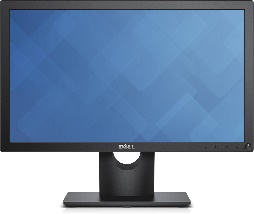 Диагональ экрана - 23"Максимальное разрешение -1920x1080 (FullHD)Тип подсветки матрицы - LEDТехнология изготовления матрицы – IPSСоотношение сторон - 16:9Яркость - 250 кд/м2Контрастность - 1000:1https://clck.ru/39nmvRШт.2Кресло офисное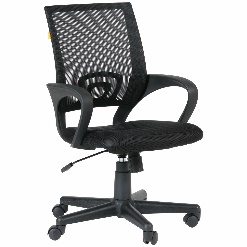 Цвет обивки - черныйМаксимальная нагрузка - до 100 кгМеханизм качания - даТип механизма - "топ-ган" качание с регулировкой под вес и фиксацией в 1 положенииСетка в спинке - даМинимальная высота кресла - 940 ммhttps://clck.ru/39nnB5Шт.1Стол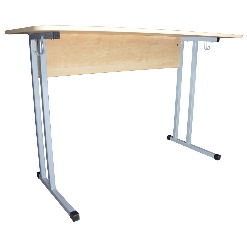 1200×500×760 мм, рост 6, серый каркас, ЛДСП клёнhttps://clck.ru/39no8PШт.1Источник бесперебойного питания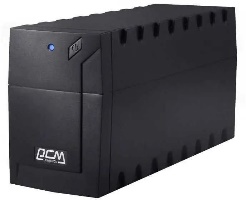 Мощность: 1000 ВA/ 600 Вт;https://clck.ru/39npsuШт.1ПРОГРАММНОЕ ОБЕСПЕЧЕНИЕ НА КОМПЬЮТЕРЕ УЧАСТНИКАПРОГРАММНОЕ ОБЕСПЕЧЕНИЕ НА КОМПЬЮТЕРЕ УЧАСТНИКАПРОГРАММНОЕ ОБЕСПЕЧЕНИЕ НА КОМПЬЮТЕРЕ УЧАСТНИКАПРОГРАММНОЕ ОБЕСПЕЧЕНИЕ НА КОМПЬЮТЕРЕ УЧАСТНИКАПРОГРАММНОЕ ОБЕСПЕЧЕНИЕ НА КОМПЬЮТЕРЕ УЧАСТНИКАПРОГРАММНОЕ ОБЕСПЕЧЕНИЕ НА КОМПЬЮТЕРЕ УЧАСТНИКАОперационнаясистемаMicrosoft Windows 10Шт.1Офисный пакетMicrosoft Office 2016 (Word, Excel, Access)Шт.1Текстовый редакторNotepad++Шт.1РАСХОДНЫЕ МАТЕРИАЛЫ, ОБОРУДОВАНИЕ И ИНСТРУМЕНТЫ, КОТОРЫЕУЧАСТНИКИ ДОЛЖНЫ ИМЕТЬ ПРИ СЕБЕРАСХОДНЫЕ МАТЕРИАЛЫ, ОБОРУДОВАНИЕ И ИНСТРУМЕНТЫ, КОТОРЫЕУЧАСТНИКИ ДОЛЖНЫ ИМЕТЬ ПРИ СЕБЕРАСХОДНЫЕ МАТЕРИАЛЫ, ОБОРУДОВАНИЕ И ИНСТРУМЕНТЫ, КОТОРЫЕУЧАСТНИКИ ДОЛЖНЫ ИМЕТЬ ПРИ СЕБЕРАСХОДНЫЕ МАТЕРИАЛЫ, ОБОРУДОВАНИЕ И ИНСТРУМЕНТЫ, КОТОРЫЕУЧАСТНИКИ ДОЛЖНЫ ИМЕТЬ ПРИ СЕБЕРАСХОДНЫЕ МАТЕРИАЛЫ, ОБОРУДОВАНИЕ И ИНСТРУМЕНТЫ, КОТОРЫЕУЧАСТНИКИ ДОЛЖНЫ ИМЕТЬ ПРИ СЕБЕРАСХОДНЫЕ МАТЕРИАЛЫ, ОБОРУДОВАНИЕ И ИНСТРУМЕНТЫ, КОТОРЫЕУЧАСТНИКИ ДОЛЖНЫ ИМЕТЬ ПРИ СЕБЕРучка шариковаялюбаяШт.1ОБОРУДОВАНИЕ ДЛЯ ГРУППЫ ЭКСПЕРТОВОБОРУДОВАНИЕ ДЛЯ ГРУППЫ ЭКСПЕРТОВОБОРУДОВАНИЕ ДЛЯ ГРУППЫ ЭКСПЕРТОВОБОРУДОВАНИЕ ДЛЯ ГРУППЫ ЭКСПЕРТОВОБОРУДОВАНИЕ ДЛЯ ГРУППЫ ЭКСПЕРТОВОБОРУДОВАНИЕ ДЛЯ ГРУППЫ ЭКСПЕРТОВКомпьютер ЦПУ:- Intel® Core™ i7-7700K @ 4.20 GHz- количество физических ядер - 4- количество потоков - 8Сетевой адаптер:- технология Ethernet - 10/100/1000 mbpsОЗУ:- 32GB графический адаптер:- GeForce GTX 1060 (3 Гб)- возможность подключения двух независимых мониторовПЗУ: - SSD 256 Гб;- HDD 2 ТбШт.1МониторДиагональ экрана - 23"Максимальное разрешение -1920x1080 (FullHD)Тип подсветки матрицы - LEDТехнология изготовления матрицы – IPSСоотношение сторон - 16:9Яркость - 250 кд/м2Контрастность - 1000:1https://clck.ru/39nmvRШт.2Кресло офисноеЦвет обивки - черныйМаксимальная нагрузка - до 100 кгМеханизм качания - даТип механизма - "топ-ган" качание с регулировкой под вес и фиксацией в 1 положенииСетка в спинке - даМинимальная высота кресла - 940 ммhttps://clck.ru/39nnB5Шт.1Стол1200×500×760 мм, рост 6, серый каркас, ЛДСП клёнhttps://clck.ru/39no8PШт.1Источник бесперебойного питанияМощность: 1000 ВA/ 600 Вт;https://clck.ru/39npsuШт.1Принтер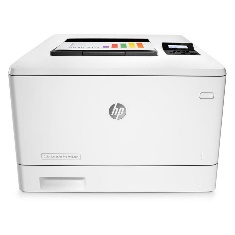 HP Color LaserJet Pro M452dn (A4 600x600dpi 27(27)ppm 600MHz 128(384)Mb Duplex LAN USB2.0)https://clck.ru/39nroyШт.1Точки интернетаСкорость сети на ПК эксперта 1000 mb/sШт.1Flash-носитель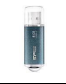 2 ГбШт.2Бумага А4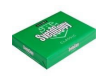 https://clck.ru/39ns3sпачка3ПРОГРАММНОЕ ОБЕСПЕЧЕНИЕ НА КОМПЬЮТЕРЕ ЭКСПЕРТОВПРОГРАММНОЕ ОБЕСПЕЧЕНИЕ НА КОМПЬЮТЕРЕ ЭКСПЕРТОВПРОГРАММНОЕ ОБЕСПЕЧЕНИЕ НА КОМПЬЮТЕРЕ ЭКСПЕРТОВПРОГРАММНОЕ ОБЕСПЕЧЕНИЕ НА КОМПЬЮТЕРЕ ЭКСПЕРТОВПРОГРАММНОЕ ОБЕСПЕЧЕНИЕ НА КОМПЬЮТЕРЕ ЭКСПЕРТОВПРОГРАММНОЕ ОБЕСПЕЧЕНИЕ НА КОМПЬЮТЕРЕ ЭКСПЕРТОВОперационнаясистемаMicrosoft Windows 10Шт.1Офисный пакетMicrosoft Office 2016 (Word, Excel, Access)Шт.1Текстовый редакторNotepad++Шт.1БраузерЯндекс.БраузерШт.1ОБЩАЯ ИНФРАСТРУКТУРА КОНКУРСНОЙ ПЛОЩАДКИОБЩАЯ ИНФРАСТРУКТУРА КОНКУРСНОЙ ПЛОЩАДКИОБЩАЯ ИНФРАСТРУКТУРА КОНКУРСНОЙ ПЛОЩАДКИОБЩАЯ ИНФРАСТРУКТУРА КОНКУРСНОЙ ПЛОЩАДКИОБЩАЯ ИНФРАСТРУКТУРА КОНКУРСНОЙ ПЛОЩАДКИОБЩАЯ ИНФРАСТРУКТУРА КОНКУРСНОЙ ПЛОЩАДКИПорошковый огнетушитель ОП-4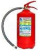 Класс В - 55 ВШт.1Аптечка первой помощи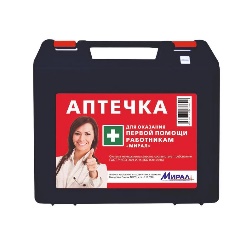 Миралhttps://clck.ru/39nse6Шт.1ДОПОЛНИТЕЛЬНЫЕ ТРЕБОВАНИЯ К ПЛОЩАДКЕ/КОММЕНТАРИИДОПОЛНИТЕЛЬНЫЕ ТРЕБОВАНИЯ К ПЛОЩАДКЕ/КОММЕНТАРИИДОПОЛНИТЕЛЬНЫЕ ТРЕБОВАНИЯ К ПЛОЩАДКЕ/КОММЕНТАРИИДОПОЛНИТЕЛЬНЫЕ ТРЕБОВАНИЯ К ПЛОЩАДКЕ/КОММЕНТАРИИДОПОЛНИТЕЛЬНЫЕ ТРЕБОВАНИЯ К ПЛОЩАДКЕ/КОММЕНТАРИИДОПОЛНИТЕЛЬНЫЕ ТРЕБОВАНИЯ К ПЛОЩАДКЕ/КОММЕНТАРИИТочки электропитания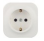 Точка электропитания 220 VШт.17Кулер для воды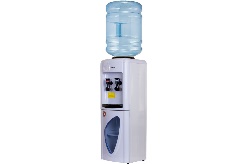 Напольный Шт.1Стаканчикидля воды100 штУп.1Вода для кулера19 лШт.1Площадь, м.кв.Ширина прохода между рабочими местами, м.Специализированное оборудование, количество.*Рабочее место участника с нарушением слуха3000х19001,5 мДля участников с нарушением слуха необходимо предусмотреть:а) наличие звукоусиливающей аппаратуры, акустической системы, информационной индукционной системы, наличие индивидуальных наушников; б) наличие на площадке переводчика русского жестового языка (сурдопереводчика);в) оформление конкурсного задания в доступной текстовой информации.Рабочее место участника с нарушением зрения3000х19001,5 мДля участников с нарушением зрения необходимо:а) текстовое описание конкурсного задания в плоскопечатном виде с крупным размером шрифта, учитывающим состояние зрительного анализатора участника с остаточным зрением (в формате Microsoft Word не менее 16-18 пт), дублированного рельефно точечным шрифтом Брайля (при необходимости);- лупа с подсветкой для слабовидящих; электронная лупа;б) для рабочего места, предполагающего работу на компьютере - оснащение специальным компьютерным оборудованием и оргтехникой: - видеоувеличитель;- программы экранного доступа NVDA и JAWS18 (при необходимости);- брайлевский дисплей (при необходимости);в) для рабочего места участника с нарушением зрения, имеющего собаку-проводника, необходимо предусмотреть место для собаки-проводника;г) оснащение (оборудование) специального рабочего места тифлотехническими ориентирами и устройствами, с возможностью использования крупного рельефно-контрастного шрифта и шрифта Брайля, акустическими навигационными средствами, обеспечивающими беспрепятственное нахождение инвалидом по зрению - слепого своего рабочего места и выполнение трудовых функций;д) индивидуальное равномерное освещение не менее 300 люкс.Рабочее место участника с нарушением ОДА3000х19001,5 мОснащение (оборудование) специального рабочего места оборудованием, обеспечивающим реализацию эргономических принципов:а) увеличение размера зоны на одно место с учетом подъезда и разворота кресла-коляски, увеличения ширины прохода между рядами верстаков;б) для участников, передвигающихся в кресле-коляске, необходимо выделить 1 - 2 первых рабочих места в ряду у дверного проема; в) оснащение (оборудование) специального рабочего места специальными механизмами и устройствами, позволяющими изменять высоту и наклон рабочей поверхности, положение сиденья рабочего стула по высоте и наклону, угол наклона спинки рабочего стула, оснащение специальным сиденьем, обеспечивающим компенсацию усилия при вставании.Рабочее место участника с соматическими заболеваниями3000х19001,5 мСпециальные требования к условиям труда инвалидов вследствие заболеваний сердечно-сосудистой системы, а также инвалидов вследствие других соматических заболеваний, предусматривают отсутствие: а) вредных химических веществ, включая аллергены, канцерогены, оксиды металлов, аэрозоли преимущественно фиброгенного действия;б) тепловых излучений; локальной вибрации, электромагнитных излучений, ультрафиолетовой радиации на площадке;в) превышения уровня шума на рабочих местах;г) нарушений уровня освещенности, соответствующей действующим нормативам.Необходимо обеспечить наличие столов  с регулируемыми высотой и углом наклона поверхности; стульев (кресел) с регулируемыми высотой сиденья и положением спинки (в соответствии со спецификой заболевания).Рабочее место участника с ментальными нарушениями3000х19001,5 м Специальные требования к условиям труда инвалидов, имеющих нервно-психические заболевания: а) создание оптимальных и допустимых санитарно-гигиенических условий производственной среды, в том числе: температура воздуха в холодный период года при легкой работе - 21 - 24 °C; при средней тяжести работ - 17 - 20 °C; влажность воздуха в холодный и теплый периоды года 40 - 60 %; отсутствие вредных веществ: аллергенов, канцерогенов, аэрозолей, металлов, оксидов металлов; б) электромагнитное излучение - не выше ПДУ; шум - не выше ПДУ (до 81 дБА); отсутствие локальной и общей вибрации; отсутствие продуктов и препаратов, содержащих живые клетки и споры микроорганизмов, белковые препараты;в) оборудование (технические устройства) должны быть безопасны и комфортны в использовании (устойчивые конструкции, прочная установка и фиксация, простой способ пользования без сложных систем включения и выключения, с автоматическим выключением при неполадках; расстановка и расположение, не создающие помех для подхода, пользования и передвижения; расширенные расстояния между столами, мебелью; не должна затрудняющая доступность устройств; исключение острых выступов, углов, ранящих поверхностей, выступающих крепежных деталей).